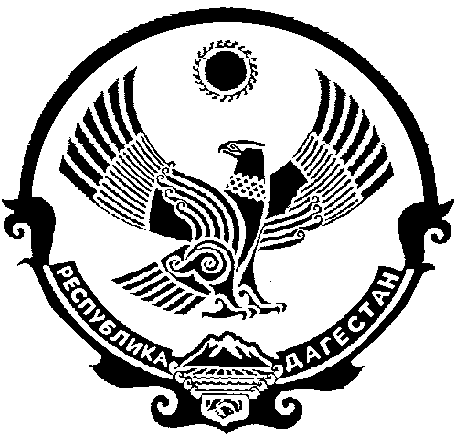 Г Л А В А   А Д М И Н И С Т Р А Ц И ИМ У Н И Ц И П А Л Ь Н О Г О     Р А Й О Н А«ЛЕВАШИНСКИЙ РАЙОН» РЕСПУБЛИКИ ДАГЕСТАНП  О  С  Т  А  Н  О  В  Л  Е  Н  И  Е  № 50от 31 марта  2023 годас. ЛевашиОб утверждении плана работы призывной комиссии граждан в ряды ВС РФ Левашинского района на период проведения призыва в апреле-июле 2023 года        В соответствии с Законом Российской Федерации «О воинской обязанности и военной службе» и в целях организованного проведения призыва граждан в ряды ВС РФ с 1 апреля по 15 июля 2023 года на территории МР «Левашинский район» п о с т а н о в л я ю:1.Утвердить план работы на период призывной комиссии МР «Левашинский район» на период проведения весеннего призыва 2023 года 2.Призвать в апреле - июле 2023 года на военную службу граждан 1996 – 2005 годов рождения МР «Левашинский район», не имеющих право на отсрочку согласно Закона РФ «О воинской обязанности и военной службе», а также граждан, у которых истекли сроки представленных ранее отсрочек.3.Согласно Закона РФ «О воинской обязанности и военной службе» утвердить основной и дублирующий состав районной призывной комиссии:Основной состав районной призывной комиссии:ХалалмагомедовМухтарАбдулаевич – глава Администрации МР «Левашинский район», председатель районной призывной комиссии;Джамбалаев Ренат Мусаханович – военный комиссарЛевашинского и Гергебильского муниципальных районов, заместитель председателя районной  призывной комиссии (по согласованию);Гаджимагомедов Шамиль Гаджимагомедович –  директор ГКУ РД «Центра занятости населения в МР «Левашинский район»;ДайтовМагомедкаримАсельдерович–учитель ОБЖ Левашинской гимназии, командир местного отделения ВВПОД «Юнармия» Левашинского района – член районной  призывной комиссии;Магомедов Али  Абдулаевич – председатель Совета старейшин МР «Левашинский район», член районной призывной комиссии (по согласованию);МуртазалиевКамалудинМагомедрасулович – заместитель заведующего МКУ «ИМЦ» Администрации МР «Левашинский район»;МусалаевГаджимурадЗулпукарович – заместитель начальника полиции по охране общественного порядка отдела МВД России по Левашинскому району;ПахрудиновПахрудин Магомедович – председатель комитета отцов военнослужащих Левашинского района;Сажидов Магомед Сажидович – хирург ГБУ РД «Левашинская ЦРБ»; Рамазанова НаидаСаидовна – фельдшер  Военного комиссариата Левашинского и Гергебильского муниципальных районов, секретарь районной призывной комиссии (по согласованию).Дублирующий состав:ДибировАбдусаламЗубайриевич – первый заместитель главы Администрации  МР «Левашинский район» – председатель районной призывной комиссии;НахбаровГасан Магомедович – начальник отделения подготовки и призыва   граждан на военную службу Военного комиссариата Левашинского и Гергебильского муниципальных районов –  заместитель председателя районной призывной комиссии (по согласованию);ВаскаевМухтарМагомедзагирович – инспектор ГКУ РД «ЦЗН» МР «Левашинский район»;Гаджиев Магомедрасул Магомедович – начальник штаба ОМВД РФ по Левашинскому району (по согласованию);Даудов Дауд Абдулаевич – хирург ГБУ РД «Левашинская центральная районная больница» (по согласованию);ДжарбаевАбдулкеримГусейнович – председатель районного отделения Общероссийской общественной организации «Российский союз ветерановАфганистана» – член районной  призывной комиссии (по согласованию);Зубаиров Казбек Шамилович – инструктор - методист МКУ «Информационно-методический центр»;РаджабоваЗульгижат Магомедовна – заместитель командира местного отделения ВВПОД "Юнармия" (по согласованию);ХайбулаевМурад Магомедович – представитель комитета отцов вленнослужащих; СурхаеваАсиятМагомедзагировна – медсестра ГБУ РД  «Левашинская центральная районная больница» –  секретарь призывной  комиссии.4.Заседание районной призывной комиссии в полном составе назначить  с 13 по 17 часов в следующие дни:в апреле – 3, 4, 5, 6, 10, 11,  12, 13.в мае –    11, 23, в июне – 7, 21, в июле – 5 5.В состав нештатной военно-врачебной комиссии при военном комиссариате Левашинского и Гергебильского муниципальных районов включить следующих врачей-специалистов ГБУ РД «Левашинская  центральная районная больница»:Основной состав:Исаева А. Д.                  – врач терапевт (по согласованию)Сажидов М. С.              – врач хирург (по согласованию)Газибагандов А.Ш.       – врач невролог (по согласованию)Айгумов Р.А.                – врач психиатр (по согласованию)Магомедова Р.А           – врач отоларинголог (по согласованию)Магомедова У.Ш.         – врач окулист (по согласованию)Ибрагимов М.Б.            – врач стоматолог (по согласованию)Хапизов З.У                  – врач дерматолог (по согласованию)Дублирующий состав.Абуталимов Г.Р.           – врач терапевт (по согласованию)Даудов  Д. А.                 – врач хирург (по согласованию)Ибрагимов Б.И              – врач стоматолог (по согласованию)Муртузалиев М.М         – врач невролог (по согласованию)Абдусаламова М.Д       – врач отоларинголог (по согласованию)Магомедова С.А            – врач окулист (по согласованию)Магомедова П.М.          – врач психиатр (по согласованию)Айгумов М.А.                – врач дерматолог (по согласованию)	Установить, что при отсутствии врачей в  состав членов медицинской комиссии при необходимости могут быть привлечены врачи с ближайших районов и городов.6.Рекомендовать главному врачу ГБУ РД «Левашинская ЦРБ» Абдурашидовой П.Б. в дни проведения заседаний районной призывной комиссии обеспечить всех врачей специалистов, членов нештатной военно-врачебной комиссии при военном комиссариате Левашинского и Гергебильского муниципальных районов, а также привлечь необходимое количество среднего медицинского персонала для организованного проведения мед.освидетельствования граждан и выделить соответствующее количество мед. инвентаря.7.В соответствии со ст. 22 Федерального Закона «О воинской обязанности и военной службе» рекомендовать руководителям предприятий, организаций,учреждений:организовать своевременное оповещение призывников, обеспечить явку призывников на призывную комиссию в сроки, указанные в повестках с необходимыми документами в сопровождении старших знающих их в  лицо, а также в письменном  виде отчитаться перед военным комиссаром  ВК Левашинского и Гергебильского муниципальных районов о проделанной работе;освободить от работы призывников на время необходимое для медицинского освидетельствования и призыва на военную службу с сохранением места  работы и выплатой среднего заработка;к 01.04.23 г. обеспечить вызов всех граждан, подлежащих призыву на военную службу из командировок, отпусков на время необходимое для призыва;лично через глав.или зам. глав администраций СП района представлять призывников для прохождения районной призывной и медицинской комиссии, предварительно обеспечив перевозку призывников соответствующим автотранспортом;8.Обязать начальника отдела по физической культуре и спорту обеспечить всех граждан, подлежащих призыву, сдавших определенные нормы по физической подготовке с соответствующими документами и значками.9.Отделу по делам молодежи и туризму Администрации МР «Левашинский район» организовать  торжественные проводы призываемых граждан, пригласив на встречу ветеранов войны и военной службы, представителей молодежных организаций.10.Рекомендовать начальнику ОМВД РФ по Левашинскому району Ахадову Т.К. в соответствии с Федеральным законом РФ «О воинской обязанности и военной службе», совместного приказа Министра обороны РФ и Министра Внутренних Дел РФ и ФМС РФ № 366/789/197 от 10.09.07г. «об утверждении инструкции об организации     взаимодействия территориальных     органов   Федеральной миграционной службы в работе по обеспечению гражданами РФ воинской обязанности»:немедленно реагировать и принимать меры по розыску   иобеспечению призывников района, не явившихся для прохождения районной призывной и медицинской комиссии и уклоняющихся от призыва навоенную службу на основании письменного обращения военного комиссара ВК Левашинского и Гергебильского муниципальных районов; для поддержания общественного порядка на призывном пункте в период отправок и торжественных проводов выделять работника в распоряжение ВК Левашинского и Гергебильского муниципальных районов.11.Рекомендовать директору ГКУ РД «Центр занятости населения» МР «Левашинский район» Гаджимагомедову Ш.Г.  на время подготовки и проведения призыва с 01.04.2023 г. по 15.07.2023 г., выделить двух технических работников в распоряжение ВК Левашинского и Гергебильского муниципальных районов.12.Заместителю председателя призывной комиссии: обеспечить призыв граждан  на военную службу в сроки установленные Законом РФ. Работу призывной  комиссии начать согласно прилагаемому графика работы районной призывной комиссии  (приложение на: 1 листе);заседание призывной комиссии и мед.освидетельствование призывников проводить в помещении ВК Левашинского и Гергебильского муниципальных районов;ответственность за уборку и поддержание порядка в используемых помещениях возложить на ВК Левашинского и Гергебильского муниципальных районов.13.Главному редактору районной газеты «По новому пути» Гасанову Г.О. и пресс-секретарю главы Администрации МР «Левашинский район» Алиеву М.Я. постоянно освещать ход призыва в СМИ района.		14.Начальнику МКУК «МКДЦ» Администрации МР «Левашинский район» Муталимову Х.З. в дни  отправок призывников на РСП г. Махачкала, организовать проведение торжественных проводов.15.Контроль за исполнением настоящего постановления возложить на ДибироваАбдусаламаЗубайриевича – первого заместителя главы Администрации МР «Левашинский район».Глава Администрации МР «Левашинский район»                                           Халалмагомедов М.А.